Плохо жилось лисе, вот и надумала она сделаться странницей — идти на богомолье.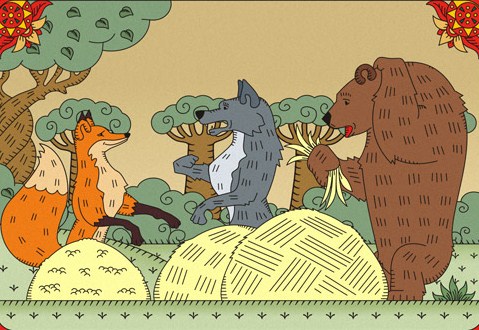 Срядилась и пошла. Попался ей навстречу медведь, спрашивает:— Куда, лиса, идешь?— Богу молиться… Пошли со мной. Сама иду и тебя поведу.— Пойдем.Шли-шли, навстречу им волк:— Куда, лиса, идешь, куда медведя ведешь?— Богу молиться… Пошли с нами. Сама иду и вас поведу.И он пошел.Шли-шли, навстречу — заяц:— Куда, лиса, идешь, куда медведя с волком ведешь?— На богомолье… Пошли со мной. Сама иду и тебя поведу.И заяц пошел.Шли-шли, шли-шли — на дороге яма. Как перейти?Лиса положила жердочку и говорит медведю:— У тебя ноги толстенькие, лапы широконькие: пойдешь — не упадешь!Медведь пошел. Как ступил, так и бухнулся в яму, убился насмерть.Лиса говорит волку:— Ты, куманек-волченок, иди. У тебя лапки хорошенькие, когти остренькие — ты удержишься.Вот волк и пошел — и бухнулся в яму, тоже убился.Лиса говорит зайцу:— Ты, зайчик-боботунчик, иди. У тебя ножки тоненькие, сам легонький. Скорёхонько пробежишь по жердочке.Заяц пошел — и бух в яму, убился.А лиса залезла в яму и всех съела.Вот тебе и богомолье!